Table S1: Grouping of genotypes from two Indian subcontinent landrace collections into Mesoamerican and Andean genepool subgroups based on microsatellite marker analysis.Table S2.  Allele size, number, heterozygosity and polymorphism information contents (PIC) based on evaluation of 157 common bean collections, analysis in germplasm set I from HPK, germplasm set II from the FAO collection and for the total germplasm set with genomic and gene-based microsatellite markers.na = Observed number of alleles, He= Expected  heterozygosity Nei's (1976), Ho = Observed heterozygosity, PIC polymorphism information contents.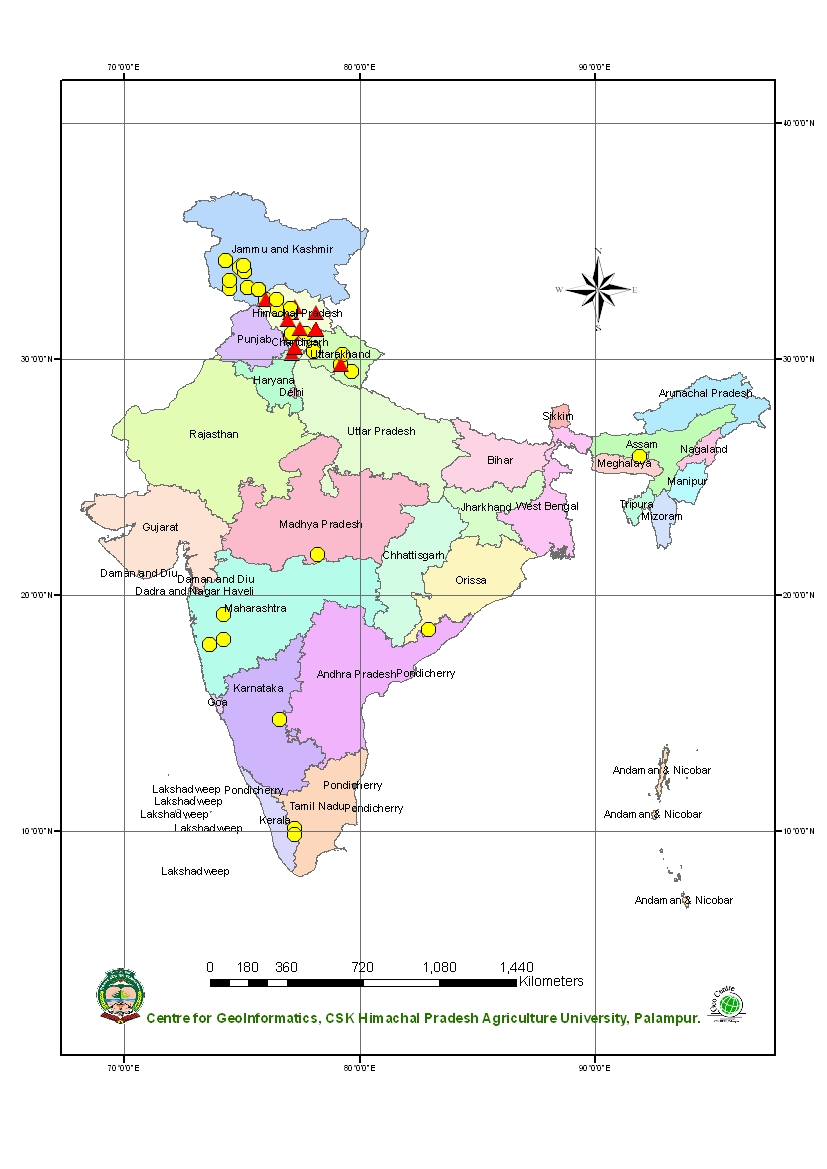 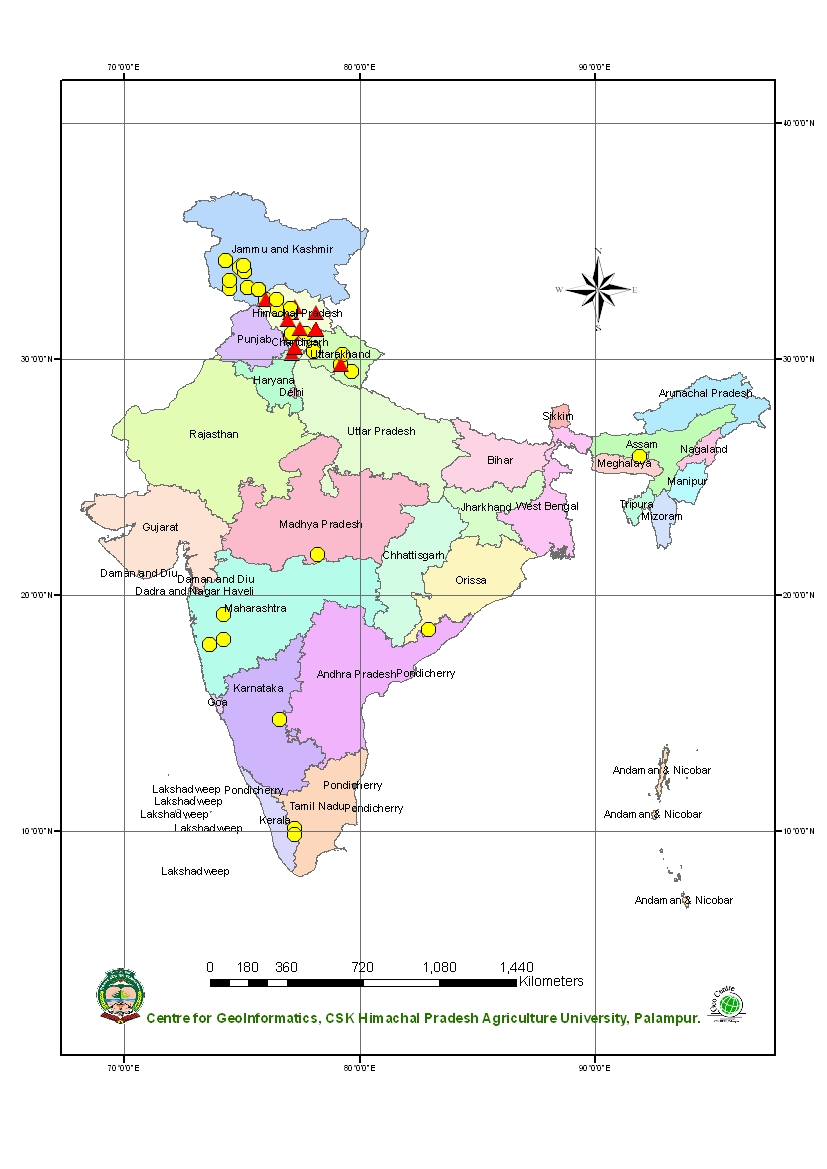 Figure S1.  Geographic distribution of common bean land races from India that were used in the diversity analysis.  Round dots represent the FAO (set I) genotypes and triangles represent the HPK (set II) genotypes.HPK Collection(Set I)HPK Collection(Set I)FAO Collection (Set II)FAO Collection (Set II)FAO Collection (Set II)M1M2M2A1A2A2A3A3M1M2M2M2M2M3A1A1A1KR-201KR-216KR-216KR-157KR-257KR-257KR-260KR-260G14204G13114G13114G13110G13110G14211G20602G20602G13113KR-248KR-133KR-133KR-227KR-39KR-39KR-45KR-45G14205G20575G20575G486G486G20618G20626G20626G13892KR-197KR-131KR-131KR-94KR-158KR-158G20659G20577G20577G183G183G20690G20632G20632G14200KR-24KR-172KR-172KR-221KR-90KR-90G20667G20579G20579G183AG183AG464G474G474G20568KR-64KR-117KR-117KR-43KR-82KR-82G20668G20586G20586G183BG183BG13886G13886G20603KR-62-2KR-240KR-240KR-9KR-293KR-293G20669G20590G20590G449G449G13894G13894G20604KR-95KR-190KR-190KR-130KRC-1KRC-1G20669AG20601G20601G467G467G20653G20653G20622KR-246KR-166KR-166KR-62KRC-2KRC-2G20682G20605G20605G16830G16830G20654G20654G20640Kullu-3KR-84KR-84KR-256KRC-22KRC-22G20683G20629G20629G7223G7223G20655G20655G20692Kullu-5IC-415517IC-415517Kullu-7KRC-6KRC-6G20690AG20630G20630G146G146Sirmour-4HansHansKullu-8KRC-7KRC-7G5773*G20633G20633G1380G1380IC-448907IC-423495IC-423495Kullu-9KRC-9KRC-9DOR364*G20644G20644G1382G1382IC-415334IC-421101IC-421101NicharKullu-2Kullu-2G13100G13100G13106G13106IC-329505IC-415408IC-415408Sirmour-1Lari-1Lari-1G14202G14202G13107G13107IC-319370IC-319370Sirmour-5-IIContenderContenderG14203G14203G13898G13898ICAPIJAOICAPIJAOJwalaBaspaBaspaG20656G20656G13899G13899DOR364DOR364KRC5G20657G20657G13900G13900Him-1G20658G20658G463G463IC-311080G20660G20660G448G448IC-329499G20670G20670G468G468G4494G20671G20671G469G469G19833G20681G20681G470G470G20691G20691G20698G20698G145G145IJRIJRG1379G1379G4494*G4494*G711G711G19833*G19833*Set I (HPK collection)Set I (HPK collection)Set I (HPK collection)Set I (HPK collection)Set II (FAO collection)Set II (FAO collection)Set II (FAO collection)Set II (FAO collection)Total Total Total Total Allele size (bp)Allele size (bp)Allele size (bp)naHeHoPICnaHeHoPICnaHeHoPICMarkerMin Max Range GenomicAG11241422240.1340.0000.13050.1330.0000.13050.1130.0000.110BM139841183470.7160.0000.67470.6350.0000.60180.6840.0000.647BM1401602004030.3780.0000.31740.4650.0000.42340.4340.0000.403BM14315017424100.7440.0830.70870.7780.1450.746120.7720.1210.740BM1511441551130.4300.0150.36830.6630.0000.58830.6060.0070.533BM1551051201520.4660.0140.35720.4990.0000.37420.4960.0070.373BM1571001181830.5740.0420.49430.4900.0230.39030.5280.0330.442BM1601802557560.7310.0850.68580.7030.0130.659100.7330.0410.694BM1811782002240.6370.0290.56630.5350.0230.44950.6020.0260.524BM197196202640.6540.0140.58430.6110.0000.53040.6530.0070.580BM2101651902570.6750.0140.64160.7740.0120.73890.7570.0130.723BMd33981141640.5980.0140.53940.6910.0000.63440.6600.0070.597BMd361641882450.5660.0280.49750.6120.0000.53560.6010.0130.526Gene basedBMd151652043920.2710.0000.23420.2420.0000.21320.2420.0000.213BMd201131301740.5770.0140.49930.5520.0350.45140.5670.0200.478BMd261321421020.4980.0000.37430.4830.0000.37730.4940.0000.378BMd45921303820.4990.0000.37520.4980.0000.37420.4990.0000.374BMd46320325520.4380.0000.34220.3110.0000.26320.4870.0000.369BMd53106110420.4990.0000.37520.4830.0000.36620.4920.0000.371Pv-ctt11501782850.7140.0430.67340.6700.0000.59950.7060.0200.654Pv-ag11481581030.1330.0000.12740.5090.0120.40240.4000.0070.343Pv-gaa11581681020.4730.0000.36130.5060.0230.38930.4930.0140.378Pv-ag003165168320.0410.0140.04120.0900.0000.08620.0700.0070.067Pv-gaat0011351451030.5140.0420.39520.4830.0000.36630.5020.0200.382Mean147 168  213.80.4980.0190.4313.70.5170.0120.4454.50.5250.0150.454